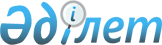 Жайылма ауылдық округінің 2022-2024 жылдарға арналған бюджеті туралы
					
			Мерзімі біткен
			
			
		
					Қызылорда облысы Жаңақорған аудандық мәслихатының 2021 жылғы 30 желтоқсандағы № 167 шешімі. Мерзімі біткендіктен қолданыс тоқтатылды
      "Қазақстан Республикасының Бюджет кодексі" Қазақстан Республикасы Кодексінің 9-1 бабының 2-тармағына және "Қазақстан Республикасындағы жергілікті мемлекеттік басқару және өзін-өзі басқару туралы" Қазақстан Республикасы Заңының 6 бабына сәйкес Жаңақорған аудандық мәслихаты ШЕШТІ:
      1. Жайылма ауылдық округінің 2022 - 2024 жылдарға арналған бюджеті тиісінше 1, 2 және 3-қосымшаларға сәйкес, оның ішінде 2022 жылға мынадай көлемде бекітілсін:
      1) кірістер – 60 662 мың теңге, оның ішінде:
      салықтық түсімдер – 3 012 мың теңге;
      салықтық емес түсімдер – 0;
      негізгі капиталды сатудан түсетін түсімдер –0;
      трансферттер түсімдері – 57 650 мың теңге;
      2) шығындар – 60 804,6 мың теңге;
      3) таза бюджеттік кредиттеу – 0:
      бюджеттік кредиттер – 0;
      бюджеттік кредиттерді өтеу – 0;
      4) қаржы активтерімен операциялар бойынша сальдо – 0:
      қаржы активтерін сатып алу – 0;
      мемлекттік қаржы активтерін сатудан түсетін түсімдер – 0;
      5) бюджет тапшылығы (профициті) – - 142,6 мың теңге;
      6) бюджет тапшылығын қаржыландыру (профицитін пайдалану) – 142,6 мың теңге.
      Ескерту. 1-тармақ жаңа редакцияда - Қызылорда облысы Жаңақорған аудандық мәслихатының 18.04.2022 № 209 шешімімен (01.01.2022 бастап қолданысқа енгізіледі).


      2. Аудандық бюджеттен ауылдық округ бюджетіне берілетін субвенция мөлшері 2022 жылға 36 644 мың теңге.
      3. 2022-2024 жылдарға арналған ауылдық округ бюджетін атқару барысында секвестрлеуге жатпайтын жергілікті бюджеттік бағдарламалар тізбесі осы шешімнің 4-қосымшасына сәйкес бекітілсін.
      4. Осы шешім 2022 жылдың 1 қаңтарынан бастап қолданысқа енгізіледі және ресми жариялауға жатады. 2022 жылға арналған Жайылма ауылдық округі бюджеті
      Ескерту. 1-қосымша жаңа редакцияда - Қызылорда облысы Жаңақорған аудандық мәслихатының 18.04.2022 № 209 шешімімен (01.01.2022 бастап қолданысқа енгізіледі). 2023 жылға арналған Жайылма ауылдық округінің бюджеті 2024 жылға арналған Жайылма ауылдық округінің бюджеті 2022-2024 жылдарға арналған ауылдық округ бюджетін атқару барысында секвестрлеуге жатпайтын жергілікті бюджеттік бағдарламалар тізбесі
					© 2012. Қазақстан Республикасы Әділет министрлігінің «Қазақстан Республикасының Заңнама және құқықтық ақпарат институты» ШЖҚ РМК
				
      Жаңақорған ауданы мәслихатының хатшыcы 

Ғ.Сопбеков
Жаңақорған аудандық маслихатының
2021 жылғы 30 желтоқсандағы № 167
шешіміне 1-қосымша
Санаты 
Санаты 
Санаты 
Санаты 
Санаты 
Сомасы, мың теңге
Сыныбы
Сыныбы
Сыныбы
Сыныбы
Сомасы, мың теңге
 Ішкі сыныбы
 Ішкі сыныбы
 Ішкі сыныбы
Сомасы, мың теңге
Атауы
Атауы
Сомасы, мың теңге
I. Кірістер
I. Кірістер
60 662
1
Салықтық түсімдер
Салықтық түсімдер
3 012
04
Меншiкке салынатын салықтар
Меншiкке салынатын салықтар
3 012
1
Мүлiкке салынатын салықтар
Мүлiкке салынатын салықтар
38
3
Жер салығы
Жер салығы
153
4
Көлiк құралдарына салынатын салық
Көлiк құралдарына салынатын салық
2 821
4
Трансферттердің түсімдері
Трансферттердің түсімдері
57 650
02
Мемлекеттiк басқарудың жоғары тұрған органдарынан түсетiн трансферттер
Мемлекеттiк басқарудың жоғары тұрған органдарынан түсетiн трансферттер
57 650
3
Ауданның (облыстық маңызы бар қаланың) бюджетінен трансферттер
Ауданның (облыстық маңызы бар қаланың) бюджетінен трансферттер
57 650
Фнкционалдық топ 
Фнкционалдық топ 
Фнкционалдық топ 
Фнкционалдық топ 
Фнкционалдық топ 
Сомасы, мың теңге
Функционалдық кіші топ 
Функционалдық кіші топ 
Функционалдық кіші топ 
Функционалдық кіші топ 
Сомасы, мың теңге
Бюджеттік бағдарламалардың әкімшісі 
Бюджеттік бағдарламалардың әкімшісі 
Бюджеттік бағдарламалардың әкімшісі 
Сомасы, мың теңге
Бағдарлама 
Бағдарлама 
Сомасы, мың теңге
Атауы
Сомасы, мың теңге
II. Шығындар
60 804,6
1
Жалпы сипаттағы мемлекеттiк қызметтер
33 953,5
1
Мемлекеттiк басқарудың жалпы функцияларын орындайтын өкiлдi, атқарушы және басқа органдар
33 953,5
124
Аудандық маңызы бар қала, ауыл, кент, ауылдық округ әкімінің аппараты
33 953,5
001
Аудандық маңызы бар қала, ауыл, кент, ауылдық округ әкімінің қызметін қамтамасыз ету жөніндегі қызметтер
33 953,5
5
Медициналық көмектiң басқа түрлерi
32
9
Денсаулық сақтау саласындағы өзге де қызметтер
32
124
Аудандық маңызы бар қала, ауыл, кент, ауылдық округ әкімінің аппараты 
32
002
Шұғыл жағдайларда науқасы ауыр адамдарды дәрігерлік көмек көрсететін жақын жердегі денсаулық сақтау ұйымына жеткізуді ұйымдастыру
32
6
Әлеуметтiк көмек және әлеуметтiк қамсыздандыру
4 253
2
Әлеуметтiк көмек
4 253
124
Аудандық маңызы бар қала, ауыл, кент, ауылдық округ әкімінің аппараты
4 253
003
Мұқтаж азаматтарға үйде әлеуметтік көмек көрсету
4 253
7
Тұрғын үй-коммуналдық шаруашылық
5 809
3
Елді-мекендерді көркейту
5 809
124
Аудандық маңызы бар қала, ауыл, кент, ауылдық округ әкімінің аппараты
5 809
008
Елді мекендерде көшелерді жарықтандыру
1 217
009
Елді мекендердің санитариясын қамтамасыз ету
206
011
Елді мекендерді абаттандыру мен көгалдандыру
4 386
8
Мәдениет, спорт, туризм және ақпараттық кеңістiк
15 248
1
Мәдениет саласындағы қызмет
14 985
124
Аудандық маңызы бар қала, ауыл, кент, ауылдық округ әкімінің аппараты
14 985
006
Жергілікті деңгейде мәдени-демалыс жұмысын қолдау
14 985
2
Спорт
263
124
Аудандық маңызы бар қала, ауыл, кент, ауылдық округ әкімінің аппараты
263
028
Жергілікті деңгейде дене шынықтыру-сауықтыру және спорттық іс-шараларды өткізу
263
13
Басқалар
1 507
9
Басқалар
1 507
124
Аудандық маңызы бар қала, ауыл, кент, ауылдық округ әкімінің аппараты
1 507
040
Өңірлерді дамытудың 2025 жылға дейінгі мемлекеттік бағдарламасы шеңберінде өңірлерді экономикалық дамытуға жәрдемдесу бойынша шараларды іске асыруға ауылдық елді мекендерді жайластыруды шешуге арналған іс-шараларды іске асыру
1 507
15
Трансферттер
2,1
1
Трансферттер
2,1
124
Аудандық маңызы бар қала, ауыл, кент, ауылдық округ әкімінің аппараты
2,1
048
Пайдаланылмаған(толық пайдаланылмаған) нысаналы трансферттерді қайтару
2,1
3. Таза бюджеттік кредит беру
0
4. Қаржы активтерімен жасалатын операциялар бойынша сальдо
0
5. Бюджет тапшылығы (профициті)
-142,6
6. Бюджет тапшылығын қаржыландыру (профицитті пайдалану)
142,6
8
Бюджет қаражатының пайдаланылатын қалдықтары
142,6
01
Бюджет қаражатының қалдығы
142,6
1
Бюджет қаражатының бос қалдықтары
142,6Жаңақорған аудандық маслихатының
2021 жылғы 30 желтоқсандағы
№ 167 шешіміне 2-қосымша
Санаты
Санаты
Санаты
Санаты
Санаты
Сомасы, мың теңге
Сыныбы
Сыныбы
Сыныбы
Сыныбы
Сомасы, мың теңге
Ішкі сыныбы
Ішкі сыныбы
Ішкі сыныбы
Сомасы, мың теңге
I. Кірістер
I. Кірістер
50 597
1
Салықтық түсімдер
Салықтық түсімдер
3 163
04
Меншiкке салынатын салықтар
Меншiкке салынатын салықтар
3 163
1
Мүлiкке салынатын салықтар
Мүлiкке салынатын салықтар
40
3
Жер салығы
Жер салығы
159
4
Көлiк құралдарына салынатын салық
Көлiк құралдарына салынатын салық
2 964
4
Трансферттердің түсімдері
Трансферттердің түсімдері
47 434
02
Мемлекеттiк басқарудың жоғары тұрған органдарынан түсетiн трансферттер
Мемлекеттiк басқарудың жоғары тұрған органдарынан түсетiн трансферттер
47 434
3
Ауданның (облыстық маңызы бар қаланың) бюджетінен трансферттер
Ауданның (облыстық маңызы бар қаланың) бюджетінен трансферттер
47 434
Функционалдық топ
Функционалдық топ
Функционалдық топ
Функционалдық топ
Функционалдық топ
Сомасы, мың теңге
Функционалдық кіші топ
Функционалдық кіші топ
Функционалдық кіші топ
Функционалдық кіші топ
Сомасы, мың теңге
Бюджеттік бағдарламалардың әкімшісі
Бюджеттік бағдарламалардың әкімшісі
Бюджеттік бағдарламалардың әкімшісі
Сомасы, мың теңге
Бағдарлама
Бағдарлама
Сомасы, мың теңге
Атауы
Сомасы, мың теңге
II. Шығындар
50 597
1
Жалпы сипаттағы мемлекеттiк қызметтер
31 428
1
Мемлекеттiк басқарудың жалпы функцияларын орындайтын өкiлдi, атқарушы және басқа органдар
31 428
124
Аудандық маңызы бар қала, ауыл, кент, ауылдық округ әкімінің аппараты
31 428
001
Аудандық маңызы бар қала, ауыл, кент, ауылдық округ әкімінің қызметін қамтамасыз ету жөніндегі қызметтер
31 428
5
Медициналық көмектiң басқа түрлерi
32
9
Денсаулық сақтау саласындағы өзге де қызметтер
32
124
Аудандық маңызы бар қала, ауыл, кент, ауылдық округ әкімінің аппараты 
32
002
Шұғыл жағдайларда науқасы ауыр адамдарды дәрігерлік көмек көрсететін жақын жердегі денсаулық сақтау ұйымына жеткізуді ұйымдастыру
32
6
Әлеуметтiк көмек және әлеуметтiк қамсыздандыру
1 065
2
Әлеуметтiк көмек
1 065
124
Аудандық маңызы бар қала, ауыл, кент, ауылдық округ әкімінің аппараты
1 065
003
Мұқтаж азаматтарға үйде әлеуметтік көмек көрсету
1 065
7
Тұрғын үй-коммуналдық шаруашылық
5 809
3
Елді-мекендерді көркейту
5 809
124
Аудандық маңызы бар қала, ауыл, кент, ауылдық округ әкімінің аппараты
5 809
008
Елді мекендерде көшелерді жарықтандыру
1 217
009
Елді мекендердің санитариясын қамтамасыз ету
206
011
Елді мекендерді абаттандыру мен көгалдандыру
4 386
8
Мәдениет, спорт, туризм және ақпараттық кеңістiк
10 756
1
Мәдениет саласындағы қызмет
10 493
124
Аудандық маңызы бар қала, ауыл, кент, ауылдық округ әкімінің аппараты
10 493
006
Жергілікті деңгейде мәдени-демалыс жұмысын қолдау
10 493
2
Спорт
263
124
Аудандық маңызы бар қала, ауыл, кент, ауылдық округ әкімінің аппараты
263
028
Жергілікті деңгейде дене шынықтыру- сауықтыру және спорттық іс шараларды өткізу
263
13
Басқалар
1 507
9
Басқалар
1 507
124
Аудандық маңызы бар қала, ауыл, кент, ауылдық округ әкімінің аппараты
1 507
040
Өңірлерді дамытудың 2025 жылға дейінгі бағдарламасы шеңберінде өңірлерді экономикалық дамытуға жәрдемдесу бойынша шараларды іске асыруға ауылдық елді мекендерді жайластыруды шешуге арналған іс-шараларды іске асыру
1 507
3. Таза бюджеттік кредит беру
0
4. Қаржы активтерімен жасалатын операциялар бойынша сальдо
0
5. Бюджет тапшылығы (профициті)
0
6. Бюджет тапшылығын қаржыландыру (профицитті пайдалану)
0Жаңақорған аудандық маслихатының
2021 жылғы 30 желтоқсандағы
№ 167 шешіміне 3-қосымша
Санаты
Санаты
Санаты
Санаты
Санаты
Сомасы, мың теңге
Сыныбы
Сыныбы
Сыныбы
Сыныбы
Сомасы, мың теңге
Ішкі сыныбы
Ішкі сыныбы
Ішкі сыныбы
Сомасы, мың теңге
I. Кірістер
I. Кірістер
52 017
1
Салықтық түсімдер
Салықтық түсімдер
3 163
04
Меншiкке салынатын салықтар
Меншiкке салынатын салықтар
3 163
1
Мүлiкке салынатын салықтар
Мүлiкке салынатын салықтар
40
3
Жер салығы
Жер салығы
159
4
Көлiк құралдарына салынатын салық
Көлiк құралдарына салынатын салық
2 964
4
Трансферттердің түсімдері
Трансферттердің түсімдері
48 854
02
Мемлекеттiк басқарудың жоғары тұрған органдарынан түсетiн трансферттер
Мемлекеттiк басқарудың жоғары тұрған органдарынан түсетiн трансферттер
48 854
3
Ауданның (облыстық маңызы бар қаланың) бюджетінен трансферттер
Ауданның (облыстық маңызы бар қаланың) бюджетінен трансферттер
48 854
Функционалдық топ
Функционалдық топ
Функционалдық топ
Функционалдық топ
Функционалдық топ
Сомасы, мың теңге
Функционалдық кіші топ
Функционалдық кіші топ
Функционалдық кіші топ
Функционалдық кіші топ
Сомасы, мың теңге
Бюджеттік бағдарламалардың әкімшісі
Бюджеттік бағдарламалардың әкімшісі
Бюджеттік бағдарламалардың әкімшісі
Сомасы, мың теңге
Бағдарлама
Бағдарлама
Сомасы, мың теңге
Атауы
Сомасы, мың теңге
II. Шығындар
52 017
1
Жалпы сипаттағы мемлекеттiк қызметтер
32 848
1
Мемлекеттiк басқарудың жалпы функцияларын орындайтын өкiлдi, атқарушы және басқа органдар
32 848
124
Аудандық маңызы бар қала, ауыл, кент, ауылдық округ әкімінің аппараты
32 848
001
Аудандық маңызы бар қала, ауыл, кент, ауылдық округ әкімінің қызметін қамтамасыз ету жөніндегі қызметтер
32 848
5
Медициналық көмектiң басқа түрлерi
32
9
Денсаулық сақтау саласындағы өзге де қызметтер
32
124
Аудандық маңызы бар қала, ауыл, кент, ауылдық округ әкімінің аппараты 
32
002
Шұғыл жағдайларда науқасы ауыр адамдарды дәрігерлік көмек көрсететін жақын жердегі денсаулық сақтау ұйымына жеткізуді ұйымдастыру
32
6
Әлеуметтiк көмек және әлеуметтiк қамсыздандыру
1 065
2
Әлеуметтiк көмек
1 065
124
Аудандық маңызы бар қала, ауыл, кент, ауылдық округ әкімінің аппараты
1 065
003
Мұқтаж азаматтарға үйде әлеуметтік көмек көрсету
1 065
7
Тұрғын үй-коммуналдық шаруашылық
5 809
3
Елді-мекендерді көркейту
5 809
124
Аудандық маңызы бар қала, ауыл, кент, ауылдық округ әкімінің аппараты
5 809
008
Елді мекендерде көшелерді жарықтандыру
1 217
009
Елді мекендердің санитариясын қамтамасыз ету
206
011
Елді мекендерді абаттандыру мен көгалдандыру
4 386
8
Мәдениет, спорт, туризм және ақпараттық кеңістiк
10 756
1
Мәдениет саласындағы қызмет
10 493
124
Аудандық маңызы бар қала, ауыл, кент, ауылдық округ әкімінің аппараты
10 493
006
Жергілікті деңгейде мәдени-демалыс жұмысын қолдау
10 493
2
Спорт
263
124
Аудандық маңызы бар қала, ауыл, кент, ауылдық округ әкімінің аппараты
263
028
Жергілікті деңгейде дене шынықтыру- сауықтыру және спорттық іс шараларды өткізу
263
13
Басқалар
1 507
9
Басқалар
1 507
124
Аудандық маңызы бар қала, ауыл, кент, ауылдық округ әкімінің аппараты
1 507
040
Өңірлерді дамытудың 2025 жылға дейінгі бағдарламасы шеңберінде өңірлерді экономикалық дамытуға жәрдемдесу бойынша шараларды іске асыруға ауылдық елді мекендерді жайластыруды шешуге арналған іс-шараларды іске асыру
1 507
3. Таза бюджеттік кредит беру
0
4. Қаржы активтерімен жасалатын операциялар бойынша сальдо
0
5. Бюджет тапшылығы (профициті)
0
6. Бюджет тапшылығын қаржыландыру (профицитті пайдалану)
0Жаңақорған аудандық маслихатының
2021 жылғы 30 желтоқсандағы
№ 167 шешіміне 4-қосымша
Атауы
Денсаулық сақтау
Шұғыл жағдайларда сырқаты ауыр адамдарды дәрігерлік көмек көрсететін ең жақын денсаулық сақтау ұйымына дейін жеткізуді ұйымдастыру